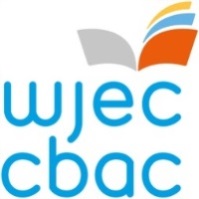 Uwch Arholwr,CBAC (CYMRU) TGAU Astudiaethau Crefyddol Islam (Uned 1 ac Uned 2)PROFFIL Y RÔLDiben:
Mae CBAC am recriwtio Uwch Arholwr. Bydd yr ymgeisydd llwyddiannus yn gyfrifol am asesu cydran Islam CBAC o gymhwyster TGAU Uned 1 ac Uned 2 yng Nghymru.Cyfrifoldeb Uwch Arholwr yw gosod y papur cwestiynau a chynlluniau marcio a sicrhau safoni'r marcio. Gall rhai Uwch Arholwyr fod yn gyfrifol am safoni'r marcio'n unig. Cyfrifoldebaugosod cwestiynau a chynlluniau marcio'r papur cwestiynau neu gymeradwyo rhai a baratowyd gan arholwyr eraillmonitro safonau marcio holl arholwyr y papur, gan gynnwys, lle bo angen, unrhyw arholwyr cynorthwyol ac arweinwyr tîm, a gweithredu'n briodol i sicrhau cywirdeb a chysondebcynghori ar benodi, hyfforddi ac ailbenodi arweinwyr tîm ac arholwyr ar gyfer y papurau cwestiynau, lle bo angen gwneud hynnymynychu'r cyfarfod dyfarnu, cynghori aelodau ar weithrediad y papur cwestiynau ac argymell ystodau marcio rhagarweiniol ar gyfer y ffiniau gradd yn ôl barn i'r papur cwestiynaucyflwyno adroddiad gwerthuso ar berfformiad y papur cwestiynau/tasgauMae angen i Uwch Arholwyr fod ar gael am gyfnod lleiaf o saith diwrnod y flwyddyn, (neu’r hyn sy’n cyfateb mewn oriau os cynhelir cyfarfodydd rhinweddol) gall y cyfnod hwn gynnwys dyddiau yn ystod y tymor, ar benwythnosau ac yn ystod y gwyliau.  Mae tâl rhyddhau ar gael i ganolfannau.  Bydd hyn yn galluogi i ddeiliad y swydd fynychu Pwyllgorau Gwerthuso Papur Cwestiynau (deuddydd), safoni arweinwyr tîm ar gyfer y papur arholiad ym mis Mehefin (un diwrnod yr uned), a mynychu'r gynhadledd arholwyr (un diwrnod) a'r gynhadledd ddyfarnu ym mis Gorffennaf (un diwrnod yr uned). Profiad/cymwysterau angenrheidiolgradd yn y pwnc sy'n benodol i'r cymhwyster hwnprofiad asesu ac addysgu perthnasol profiad rheoli pobly gallu i weithio'n dda dan bwysauI gael gwybod mwy, cysylltwch â Lynda Maddock 029 20265122 lynda.maddock@cbac.co.uk Y dyddiad cau i gyflwyno ceisiadau yw  Ionawr 21ain 2022.Sut i wneud cais: Os ydych chi'n dymuno gwneud cais am y swydd, ac nad ydych yn gweithio i CBAC ar hyn o bryd, ewch i https://appointees.wjec.co.uk a chlicio 'Gwneud Cais i fod yn Arholwr' i lenwi'r ffurflen gais.Os ydych chi'n gweithio i CBAC ar hyn o bryd, mewngofnodwch i'ch cyfrif Porth Rheoli Penodiadau (gan ddefnyddio eich enw defnyddiwr newydd) a chliciwch ar yr eicon 'Fy Nghais' ar yr hafan. Gwnewch yn siŵr eich bod yn ychwanegu rôl Uwch Arholwr TGAU Astudiaethau Crefyddol uned 1+uned 2 ar y tab 'maes pwnc', a llenwch feysydd eraill y cais.Os oes arnoch angen unrhyw gymorth pellach, cysylltwch â:-Rob Reynoldsrob.reynolds@cbac.co.uk0290 265 050neuKatie Robertskatie.roberts@cbac.co.uk02920 265 476